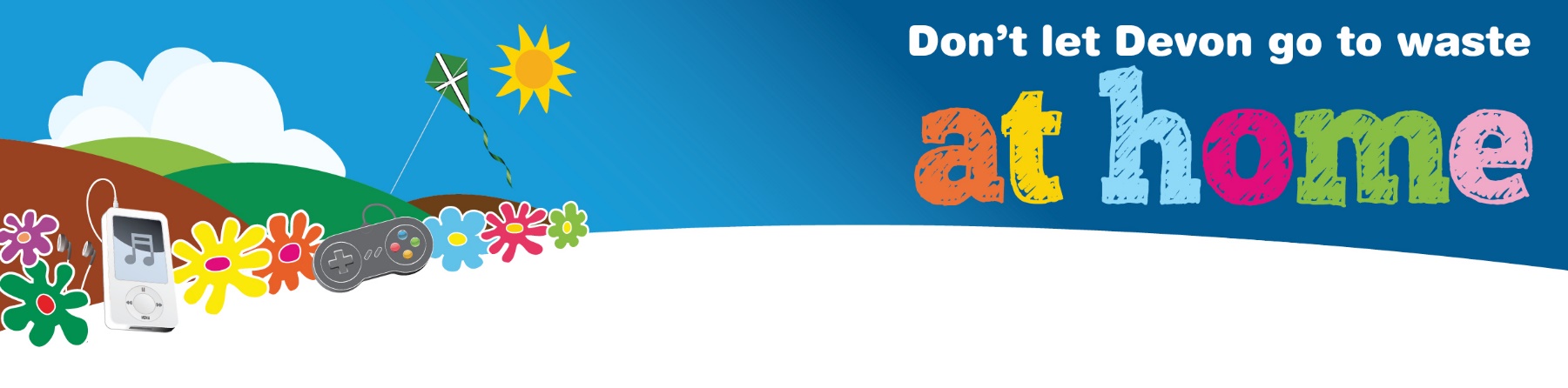 Packaging Symbol Sudoku #1Answer sheetYou can find out more about packaging symbols at this websiteFind out more about what and where you can recycle in your area by visiting www.recycledevon.org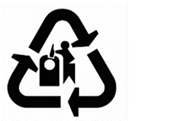 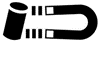 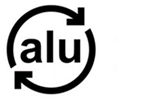 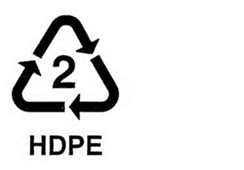 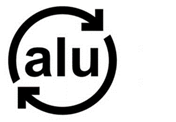 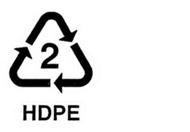 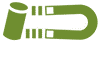 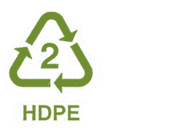 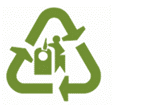 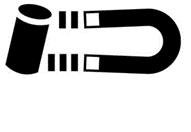 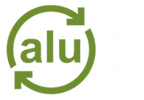 